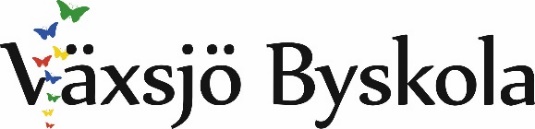 

Barnets vistelsetider på förskolan skall grundas på vårdnadshavarnas arbets-/studietider samt resor till och från arbetet-/studierna. 

Anmäl sjukdom eller ledighet så snart som möjligt via telefon eller sms, helst före 
kl. 07 så att vi kan justera antalet portioner till Mitt Gastronomi som tillagar vår lunch. Korrekt schema gör att vi minskar matsvinn samt säkerställer att maten räcker till alla! 
Hålltider för våra måltider Frukost 8:00 Lunch 11:00 Mellanmål 14:00Fjärilens förskola: 070-520 44 78Barnets namn:___Simba____________________________________Vårdnadshavarens arbetstider/studietider:Namn: Timon                           Arbetsplats/telefon Rörfirman Rör     0278-111555Vårdnadshavarens arbetstider/studietider:Namn: Pumba                Arbetsplats/telefon Spar Bank        0271-111555

Fjärilens förskola 	RektorGamla landsvägen 120	          Maria Asplin821 94 Bollnäs	             070-269 02 43Vecka MåndagTisdagOnsdagTorsdagFredag47:30-15:30Ledig6:30-15:306:30-15:30Ledig514:30-16:30Ledig14:30-16:30Ledig8:30-13:30678Vecka MåndagTisdagOnsdagTorsdagFredag46-156-156-156-15Ledig515-2215-2215-22Ledig9-16678Vecka MåndagTisdagOnsdagTorsdagFredag48-16:30Ledig7-16:307-16:307-16:3057-166-137-167-166-13678